Pilisvörösvár Város Jegyzője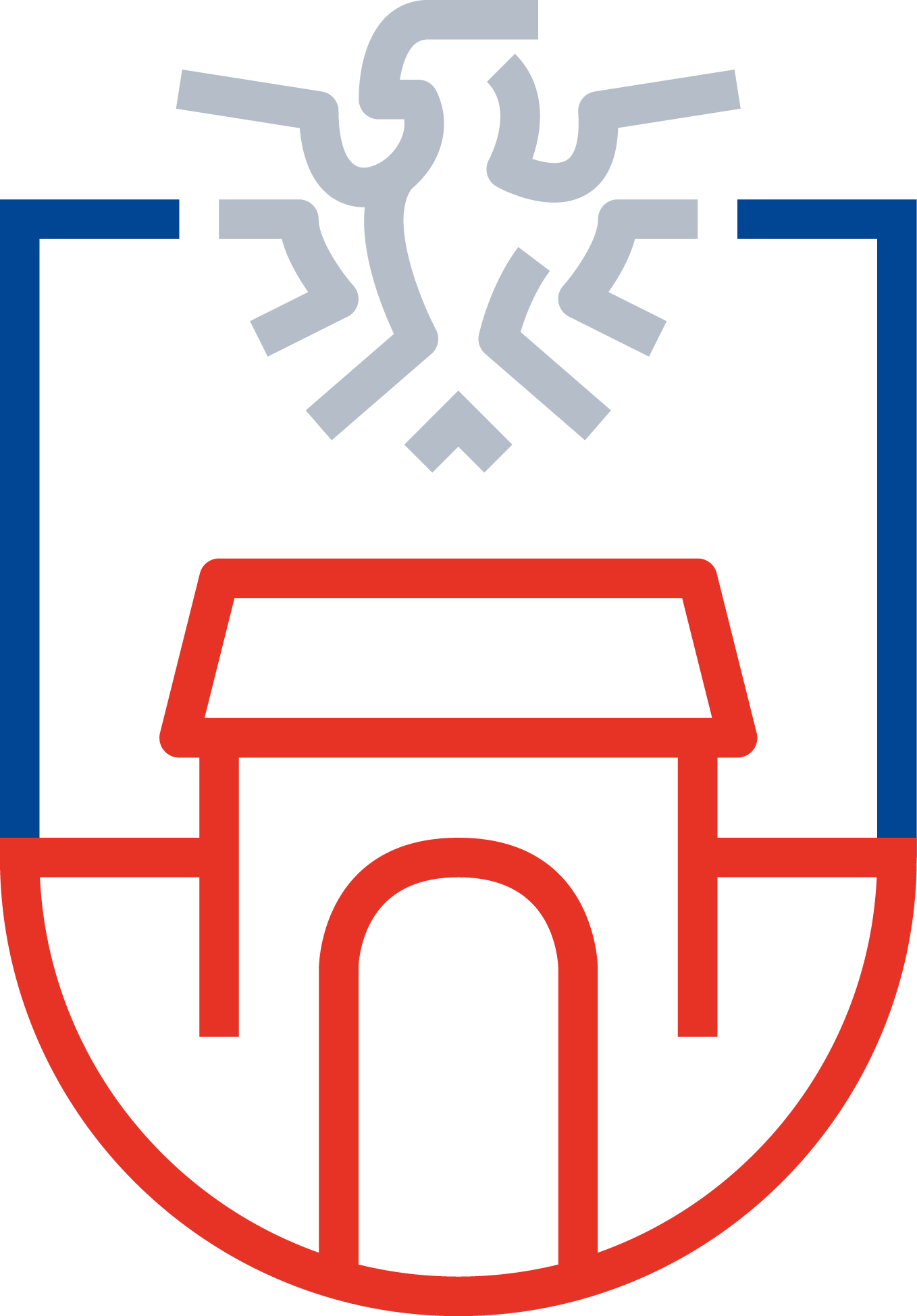 2085 Pilisvörösvár, Fő tér 1.E-mail: jegyzo@pilisvorosvar.hu; tel.: 06-26/330-233Tisztelt Vállalkozó!A Pilisvörösvári Polgármesteri Hivatal (2085 Pilisvörösvár, Fő tér 1., tel.: 06 26/330-233, e-mail: jegyzo@pilisvorosvar.hu) ezúton felkéri Önt árajánlat készítésére a 2085 Pilisvörösvár, Szabadság u. 21. szám alatt lévő Főzőkonyha érintésvédelmi felülvizsgálati méréseinek elvégzése és dokumentálása tárgyában.A Főzőkonyha (2085 Pilisvörösvár, Szabadság u. 21.) biztonságos üzemeltetéséhez szükséges a jogszabályoknak megfelelő érintésvédelmi vizsgálatok elvégeztetése és megfelelő dokumentálása. A konyha heti 7 napon üzemel és mintegy napi 1000 adag különböző rendeltetésű ételt állít elő.A Vállalkozó feladata a teljes konyhaüzem érintésvédelmi felülvizsgálata és ennek jegyzőkönyvezése, az esetleges eltérések jelzésével és a szükséges javítások előírásával. A felülvizsgálat tárgya minimálisan, de nem kizárólagosan:4 db 1400 literes hűtőszekrény1 db 1400 literes mélyhűtő szekrény1 db 400 literes hűtőszekrény1 db sokkoló hűtő1 db gőzpároló sütő1 db ipari mosogatógép1 db asztali mélyhűtő1 db 500 literes gázüzemű főzőüst2 db 300 literes gázüzemű főzőüst1 db 200 literes villamos üzemű főzőüst1 db habverő gép1 db dagasztógép2 db 200 literes mélyhűtő láda1 db egyetemes konyhagép1 db asztali egyetemes gép1 db aprítógép1 db villanytűzhely1 db folyamatos üzemű vízlágyító1 db szeletelőgép1 db fritőz1 db ételmintás hűtőszekrény1 db 200 literes hűtőszekrényelszívó-szellőző berendezésekfentieken felül a fali végpontok, nagyságrendileg 90 db2 db mérlegA munkavégzésnek az intézmény zavartalan működése mellett kell megtörténnie. A munkaterület szakszerű lehatárolása a kivitelező feladata. Az ajánlatban kérjük megjelölni a mérési pontra vonatkozó egységárat és a vállalási határidőt. A Hivatal a Főzőkonyha működése érdekében előnyben részesítheti a közelebbi vállalási határidejű ajánlatot. Az ajánlatadó feladata a teljes mérési dokumentáció elkészítése és átadása papíralapon.A munkavégzés időbeli ütemezése a vállalkozási szerződésben, egyeztetést követően lesz rögzítve. A szerződéskötés várható ideje: 2024. január 24.Az ajánlatokat az alábbi módon juttathatják el: kizárólag e-mailen küldve, az ajanlat208@pilisvorosvar.hu email címre. Az árajánlatok beadási határideje: 2024. január 22. 10,00 óraA pontos ajánlatadás érdekében a helyszín előzetes egyeztetés után megtekinthető.Az árajánlatkéréssel és időpontegyeztetéssel kapcsolatban a Polgármesteri Hivatal Műszaki Osztályán a 26/330 233 – mellék: 155 vagy a 70/855 1179 számon lehet érdeklődni. Jelen árajánlatkérés nem jelent kötelezettségvállalást. A legjobb ajánlatot adóval vállalkozási szerződés megkötésére kerül sor, melynek pénzügyi rendezésére a kivitelezés végeztével, teljesítésigazolás kiállítását követő, kivitelező által benyújtott végszámla alapján kerül sor. Az árajánlat-kérési eljárást bármikor eredménytelennek nyilváníthatja az árajánlatot kérő. Árajánlatkérőnek joga van tárgyalást kezdeményezni a legjobb árajánlatot adóval. Az árajánlatokat az Előkészítő és Bíráló Bizottság bontja. Pilisvörösvár, 2024. január 11.	Tisztelettel:	Gergelyné Csurilla Erika 	jegyzőTárgy: ajánlatkérés főzőkonyha érintésvédelemHivatkozási szám: -Ügyiratszám: 01-445/2024Ügyintéző: Nagy NóraMelléklet: -